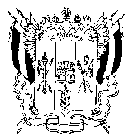  АДМИНИСТРАЦИЯ КРАСНООКТЯБРЬСКОГО  СЕЛЬСКОГО ПОСЕЛЕНИЯ              ВЕСЕЛОВСКОГО РАЙОНА РОСТОВСКОЙ ОБЛАСТИПОСТАНОВЛЕНИЕ«29» июня 2020 г.                           №     48                        х.Красный ОктябрьО внесении изменений в административный регламент по предоставлению муниципальной услуги  «Предоставление земельного участка, находящегося в муниципальной собственности, в аренду без проведения торгов», утвержденного постановлением Администрации Краснооктябрьского сельского поселения от 17.02.2017 № 14           В соответствии с Постановлением Правительства Российской Федерации от 13.06.2018 № 676 «О внесении изменений в некоторые акты Правительства Российской Федерации в связи с оптимизацией порядка разработки и утверждения административных регламентов», в целях приведения нормативных правовых актов в соответствие с действующим законодательством, руководствуясь Уставом МО «Краснооктябрьское сельское поселение», Администрация Краснооктябрьского сельского поселенияПОСТАНОВЛЯЕТ:          1. Внести в административный регламент по предоставлению муниципальной услуги «Предоставление земельного участка, находящегося в муниципальной собственности, в аренду без проведения торгов», утвержденного постановлением Администрации Краснооктябрьского сельского поселения от 17.02.2017 № 14:1.1. в п.3 статьи 4  исключить слова «или государственная собственность на которые не разграничена».          2. Контроль за исполнением настоящего постановления оставляю за собой.          3. Постановление вступает в силу со дня его обнародования.Глава АдминистрацииКраснооктябрьскогосельского поселения                                                                       О.И. Курица